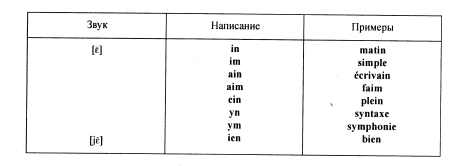 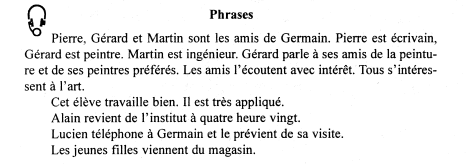 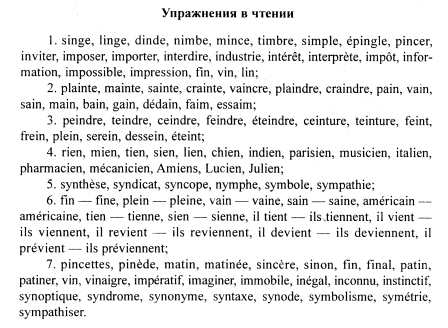 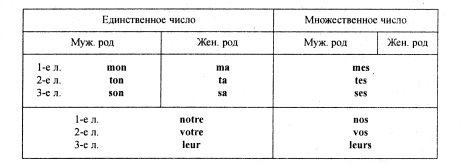 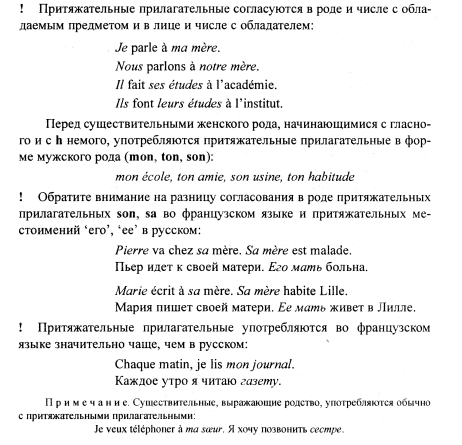 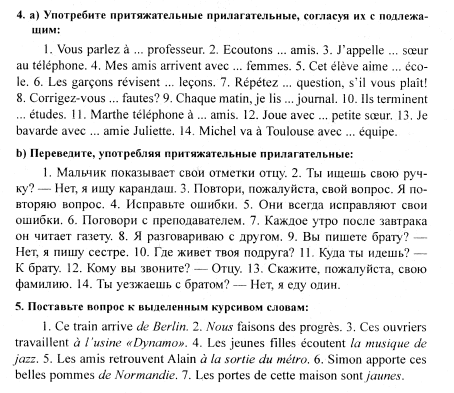 Переводl’écrivainle peintrel’ingénieurle médecinle marinle musicienle mécanicienla peinturepréféréavec intérêts’intéresser à l’artappliquél’institutrevenir – il revientprévenir – il prévient